Western Australia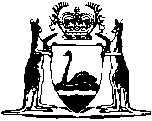 Water Agencies (Powers) Act 1984Water Agencies (Infringements) Regulations 1994Western AustraliaWater Agencies (Infringements) Regulations 1994Contents1.	Citation	12.	Commencement	13.	Offences prescribed (Act s. 103)	14.	Modified penalty prescribed (Act s. 103)	15.	Prescribed, authorised and designated persons (Act s. 103)	26.	Forms prescribed (Act s. 103(2), (6) and (11))	37.	Unauthorised alteration of infringement notice, offence	3Schedule 1 — FormsNotes	Compilation table	9	Other notes	10Defined termsWater Agencies (Powers) Act 1984Water Agencies (Infringements) Regulations 19941.	Citation		These regulations may be cited as the Water Agencies (Infringements) Regulations 1994.	[Regulation 1 amended: Gazette 29 Dec 1995 p. 6301.]2.	Commencement		These regulations come into operation on 1 November 1994.3.	Offences prescribed (Act s. 103)		The offence under the Water Agencies (Water Use) By-laws 2010 by-law 4 is prescribed as an offence that may be dealt with under section 103 of the Act.	[Regulation 3 inserted: Gazette 29 Sep 1998 p. 5407; amended: Gazette 28 Sep 2007 p. 4934; 16 Mar 2010 p. 980.]4.	Modified penalty prescribed (Act s. 103)		The amount prescribed to apply in respect of each of the offences referred to in regulation 3, if it is dealt with under section 103 of the Act, is $100.	[Regulation 4 amended: Gazette 17 Feb 1998 p. 923; 29 Oct 1999 p. 5403.]5.	Prescribed, authorised and designated persons (Act s. 103)	(1)	For the purposes of section 103 of the Act and this regulation, a prescribed person —	(a)	in relation to water supplied by the Corporation, is a person holding or acting in any of the following offices of the Corporation —	(i)	General Manager, Customer Services Division;	(ii)	Regional Business Manager, Perth Region;	(iii)	Regional Business Manager, North West Region;	(iv)	Regional Business Manager, Mid West Region;	(v)	Regional Business Manager, Goldfields Region;	(vi)	Regional Business Manager, South West Region;	(vii)	Regional Business Manager, Great Southern Region;	(viii)	Regional Business Manager, Agricultural Region;	(ix)	Manager, Customer Centre;	(x)	Manager, Metering Services;		and	(b)	in relation to water supplied by the Bunbury Water Board or the Busselton Water Board, is a person holding or acting in the office of the chief executive officer of the Board; and	(c)	in relation to any other water, is a person holding or acting in any of the following offices in the Department —	(i)	Chief Executive Officer;	(ii)	Executive Director Regional Delivery;	(iii)	Director Regional Services;	(iv)	Director Regulatory Capability;	(v)	Swan Avon Regional Manager;	(vi)	Program Manager, Swan Avon Executive.	(2)	For the purposes of section 103 of the Act, an authorised person is a person authorised in writing by a prescribed person to give an infringement notice in respect of an alleged offence under by-law 4 of the Water Agencies (Water Use) By-laws 2010.	(3)	For the purposes of section 103 of the Act, a designated person —	(a)	in relation to water supplied by the Corporation, is the person holding or acting in the office of Manager, Receivables and Business Support for the Corporation; and	(b)	in relation to any other water, is a person holding or acting in the office of chief finance officer (as defined in the Financial Management Act 2006 section 57) for the Department.	[Regulation 5 inserted: Gazette 23 Oct 2001 p. 5638-9; amended: Gazette 24 Feb 2006 p. 889; 28 Sep 2007 p. 4934; 16 Mar 2010 p. 980-1; 20 Dec 2011 p. 5412; SL 2021/173 r. 7.]6.	Forms prescribed (Act s. 103(2), (6) and (11))		The forms set out in Schedule 1 are prescribed for the respective purposes for which forms are required by section 103(2), (6) and (11) of the Act.	[Regulation 6 amended: Gazette 16 Mar 2010 p. 981.]7.	Unauthorised alteration of infringement notice, offence		A person who, not being an authorised person, makes any alteration to an infringement notice commits an offence.	Penalty: $200.Schedule 1 — Forms[r. 6]	[Heading inserted: Gazette 16 Mar 2010 p. 982.]Form 1Water Agencies (Powers) Act 1984 s. 103(2)Infringement noticeNo. ............Surname (Block letters) .........................................................................................Other names (in full) ..............................................................................................Address ..................................................................................................................Town or suburb and postcode ................................................................................It is alleged that you committed an offence:WHAT YOU MUST DO:	[Form 1 inserted: Gazette 16 Mar 2010 p. 982-3; amended: Gazette 20 Aug 2013 p. 3845; 15 Sep 2017 p. 4795-6; SL 2020/173 r. 6; SL 2021/173 r. 8.]Form 2Water Agencies (Powers) Act 1984 s. 103(6)Notice of withdrawal of infringement noticeNo. ............Surname (Block letters) .........................................................................................Other names (in full) .............................................................................................Address ..................................................................................................................Town or suburb and postcode ...............................................................................Infringement Notice No. .........................  Date ...... / ...... / ......	[Form 2 inserted: Gazette 16 Mar 2010 p. 983-4.]Form 3Water Agencies (Powers) Act 1984 s. 103(11)Certificate that person is an authorised personNo. .............................................Photograph of authorised person.................................................................
(Name)..................................................................
(Signature)..................................................................
(Title of the office held by the authorised person)...................................................................
(Date of issue)...................................................................
(Date of expiry)This is to certify that the person identified on this certificate is authorised, in accordance with the Water Agencies (Powers) Act 1984 section 103, to give infringement notices in respect of alleged offences under the Water Agencies (Water Use) By-laws 2010 by-law 4.Signed: .......................................................................Chief executive officer of the Department* or chief executive officer of the Water Corporation on behalf of the Water Corporation*.[* Delete the inapplicable]	[Form 3 inserted: Gazette 16 Mar 2010 p. 984; amended: Gazette 15 Sep 2017 p. 4796.]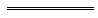 NotesThis is a compilation of the Water Agencies (Infringements) Regulations 1994 and includes amendments made by other written laws. For provisions that have come into operation, and for information about any reprints, see the compilation table.Compilation tableOther notes1	Now known as the Water Agencies (Infringements) Regulations 1994; citation changed (see note under r. 1).Defined terms[This is a list of terms defined and the provisions where they are defined.  The list is not part of the law.]Defined term	Provision(s)authorised person	5(2)designated person	5(3)prescribed person	5(1)Where and whenAt .................................................................. on the ...............
day of ................................................................... 20...............Details of offenceUsing water in contravention of the stage of restrictions applicable under the Water Agencies (Water Use) By-laws 2010, contrary to by-law 4.Modified penalty
$100Information about this noticeDate: ........................................................................................Issued at: ..................................................................................By: ...........................................................................................Signature of authorised person:..................................................1.You may dispose of this matter by paying the modified penalty within a period of 21 days after this notice is given.PAY THE MODIFIED PENALTY TO:*	The Chief Finance Officer
Department of Water and Environmental Regulation
[insert address]	or*	Manager, Receivables and Business Support
Water Corporation
PO Box 1600
Osborne Park DC WA 6916[*Delete the inapplicable]If you wish to do so but are unable to make payment within 21 days you may apply to the Department* / Water Corporation*for an extension of time within which the modified penalty may be paid.[*Delete the inapplicable]ORIF YOU DO NOT PAY THE MODIFIED PENALTY2.A prosecution notice may be issued against you for the alleged offence, in which case the matter will be dealt with by a COURT.ORThe modified penalty may be recovered by the Fines Enforcement Registry, in which case —	(a)	additional administrative charges may be incurred; and	(b)	some or all of the following action may be taken — your driver’s licence may be suspended, your vehicle licence may be suspended or cancelled, you may be disqualified from holding or obtaining a driver’s licence or vehicle licence, your vehicle may be immobilised or have its number plates removed, your details may be published on a website, your earnings or bank accounts may be garnished, and your property may be seized and sold; and	(c)	you will be given an opportunity to elect to have a prosecution notice for the alleged offence dealt with by a COURT.PAYMENTS AFTER THE DUE DATE CAN ONLY BE MADE WITH A FINAL DEMAND LETTER WHICH INCURS AN ADDITIONAL ENFORCEMENT FEE.	AN INFRINGEMENT NOTICE GIVEN TO YOU HAS BEEN WITHDRAWN AND NO FURTHER ACTION WILL BE TAKEN*/A SUMMONS WILL BE ISSUED*	*  Delete where not applicable.	AN INFRINGEMENT NOTICE GIVEN TO YOU HAS BEEN WITHDRAWN AND NO FURTHER ACTION WILL BE TAKEN*/A SUMMONS WILL BE ISSUED*	*  Delete where not applicable.Information about the withdrawn noticeDate of issue: .........................................................................Alleged offence: ....................................................................Notice number: ......................................................................Information about this noticeDate: ......................................................................................Issued at: ...............................................................................By: .........................................................................................Signature of prescribed person:..................................................Title of the office held by the prescribed person:.............................................CitationPublishedCommencementWater Authority (Infringements) Regulations 1994 128 Oct 1994 p. 5553-61 Nov 1994 (see r. 2)Water Agencies (Amendment and Repeal) Regulations 1995 Pt. 829 Dec 1995 p. 6295-3021 Jan 1996 (see r. 2 and Gazette 29 Dec 1995 p. 6291)Water Agencies (Infringements) Amendment Regulations 199817 Feb 1998 p. 922-417 Feb 1998Water Agencies (Infringements) Amendment Regulations (No. 2) 199829 Sep 1998 p. 5406-729 Sep 1998 (see r. 2)Water Agencies (Infringements) Amendment Regulations 199929 Oct 1999 p. 5402-329 Oct 1999 (see r. 2)Water Agencies (Infringements) Amendment Regulations 200123 Oct 2001 p. 5638-923 Oct 2001Reprint of the Water Agencies (Infringements) Regulations 1994 as at 16 Aug 2002
(includes amendments listed above)Reprint of the Water Agencies (Infringements) Regulations 1994 as at 16 Aug 2002
(includes amendments listed above)Reprint of the Water Agencies (Infringements) Regulations 1994 as at 16 Aug 2002
(includes amendments listed above)Water Agencies (Infringements) Amendment Regulations 200624 Feb 2006 p. 889-9024 Feb 2006Water Agencies (Infringements) Amendment Regulations 200728 Sep 2007 p. 4934-5r. 1 and 2: 28 Sep 2007 (see r. 2(a));
Regulations other than r. 1 and 2: 29 Sep 2007 (see r. 2(b))Water Agencies (Infringements) Amendment Regulations 201016 Mar 2010 p. 980-4r. 1 and 2: 16 Mar 2010 (see r. 2(a));
Regulations other than r. 1 and 2: 1 Apr 2010 (see r. 2(b))Water Agencies (Infringements) Amendment Regulations 201120 Dec 2011 p. 5412r. 1 and 2: 20 Dec 2011 (see r. 2(a));
Regulations other than r. 1 and 2: 21 Dec 2011 (see r. 2(b))Reprint 2: The Water Agencies (Infringements) Regulations 1994 as at 9 Mar 2012
(includes amendments listed above)Reprint 2: The Water Agencies (Infringements) Regulations 1994 as at 9 Mar 2012
(includes amendments listed above)Reprint 2: The Water Agencies (Infringements) Regulations 1994 as at 9 Mar 2012
(includes amendments listed above)Water Agencies (Infringements) Amendment Regulations 201320 Aug 2013 p. 3845r. 1 and 2: 20 Aug 2013 (see r. 2(a));
Regulations other than r. 1 and 2: 21 Aug 2013 (see r. 2(b) and Gazette 20 Aug 2013 p. 3815)Water Legislation Amendment Regulations 2017 Pt. 315 Sep 2017 p. 4794-616 Sep 2017 (see r. 2(b))Water Regulations Amendment (Infringement Notices) Regulations 2020 Pt. 3SL 2020/173 25 Sep 202029 Sep 2020 (see r. 2(b) and SL 2020/159 cl. 2(a))Water Regulations Amendment (Infringement Notices) Regulations 2021 Pt. 3SL 2021/173 8 Oct 20219 Oct 2021 (see r. 2(b))